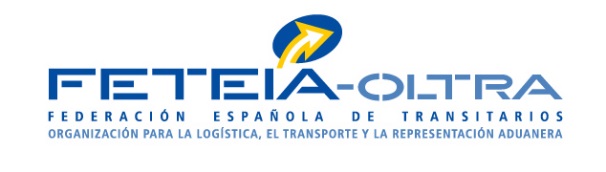 Ferrol, 28 de febrero de 2018NOMBRE: APELLIDOS: DNI: EMPRESA: CARGO: DIRECCION: LOCALIDAD: PROVINCIA: C.P.: TELEFONO: E-MAIL: ASOCIADO A ATEIA-OLTRA GALICIA:    SI    	NO  De conformidad con lo establecido en la Ley Orgánica 15/1999, de Protección de Datos de Carácter Personal, los datos facilitados serán incorporados en los ficheros de titularidad de la Federación Española de Transitarios, Expedidores Internacionales y Asimilados –FETEIA-OLTRA-, con la única finalidad de gestionar ante el Ministerio de Fomento el preceptivo cumplimiento en el Expte. F16/2017. Podrá ejercitar los derechos de acceso, rectificación, cancelación y oposición en la sede de FETEIA-OLTRA. INSCRIPCIÓN LIBREEs indispensable enviar a la mayor brevedad posible el boletín de inscripción y fotocopia del DNI (legible)  al mail: feteia@feteia.org   La reserva se realizará por estricto orden de recepción de las solicitudes, hasta cubrir el número de plazas.La inscripción será válida con la recepción del e-mail, no siendo necesaria confirmación posterior de la Organización. 